РЕШЕНИЕПОМШУÖМот  28 апреля 2022 г. № 14/2022 – 224 О внесении изменений в решение Совета муниципального образования городского округа  «Сыктывкар» от 04.12.2013 №20/2013-310 «Об утверждении Положения об Управлении культуры администрации муниципального образования городского округа «Сыктывкар»»Руководствуясь Федеральным законом от 06.10.2003 № 131-ФЗ «Об общих принципах организации местного самоуправления в Российской Федерации», статьей 33 Устава муниципального образования городского округа «Сыктывкар»,Совет муниципального образования городского округа «Сыктывкар»РЕШИЛ:1. Внести в решение Совета муниципального образования городского округа «Сыктывкар» от 04.12.2013 № 20/2013-310 «Об утверждении Положения об Управлении культуры администрации муниципального образования городского округа «Сыктывкар»»  следующие изменения:в приложении к решению:Пункты 2.2.31 – 2.2.33 изложить в следующей редакции:«2.2.31. Осуществляет контроль за состоянием условий и охраны труда, пожарной безопасности, выполнением мероприятий по гражданской обороне, за обеспечение антитеррористической защищенности в подведомственных муниципальных учреждениях.2.2.32. Организует подготовку и обучение руководителей подведомственных муниципальных учреждений по вопросам пожарной безопасности, охраны труда, гражданской обороны, антитеррористической защищенности.2.2.33. Организует и проводит в установленном порядке аттестацию работников в Управлении и подведомственных Управлению учреждениях.».1.2. Раздел 3 дополнить пунктом 3.6. следующего содержания:«3.6. В структуру Управления входят отделы и службы, которые являются структурными подразделениями Управления и осуществляют деятельность в соответствии с положениями об отделах и службах.».1.3. Пункт 4.2. изложить в следующей редакции:«4.2. Начальник Управления имеет заместителей. Заместители начальника Управления осуществляют деятельность в соответствии с должностными инструкциями.При отсутствии начальника Управления (отпуск, командировка, болезнь) его обязанности исполняет один из заместителей начальника Управления, который действует без доверенности от имени Управления в пределах прав и обязанностей, определяемых его должностной инструкцией, на основании распоряжения главы МО ГО «Сыктывкар» - руководителя администрации.».1.4. Дополнить Положение разделом 6 следующего содержания:«6. Права Управления6.1. Управление в целях исполнения своих полномочий имеет право:6.1.1. Запрашивать и получать в установленном порядке у органов государственной власти всех уровней, предприятий и организаций, независимо от форм собственности и ведомственной принадлежности, сведения, необходимые для осуществления возложенных на Управление задач и полномочий.6.1.2. Издавать приказы  на основе и во исполнение нормативных правовых актов Российской Федерации, Республики Коми, МО ГО «Сыктывкар», приказов и других нормативных документов Министерства культуры, туризма и архивного дела Республики Коми, контролировать их исполнение.6.1.3. Привлекать научные организации, ученых, экспертов и специалистов к решению вопросов, входящих в компетенцию Управления, в том числе на договорной основе.6.1.4. Вносить предложения об улучшении условий труда, о материальном и моральном поощрении работников Управления, руководителей подведомственных муниципальных учреждений.6.1.5. Учреждать ведомственные награды.6.1.6. Приобретать и осуществлять от имени МО ГО «Сыктывкар» имущественные и личные неимущественные права, быть истцом и ответчиком в суде.6.1.7. Осуществлять иные права в соответствии с действующим законодательством.».1.5. Раздел 6 Положения считать разделом 7 Положения.2. Настоящее решение вступает в силу со дня его принятия.Председатель СоветаМО ГО «Сыктывкар»                        	  А.Ф. Дю	СОВЕТМУНИЦИПАЛЬНОГО ОБРАЗОВАНИЯГОРОДСКОГО ОКРУГА «СЫКТЫВКАР»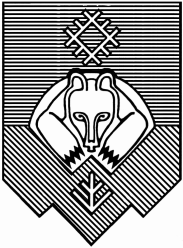 «СЫКТЫВКАР» КАР КЫТШЛÖН МУНИЦИПАЛЬНÖЙ ЮКÖНСА СÖВЕТ 